BİRİMİN GEÇMİŞİ TARİHÇESİ     Fakültemiz,16.12.2011 tarih ve 2605 sayılı Bakanlar Kurulu kararınca kurulmuştur. YÖK Yürütme Kurulunca fakülte bünyesinde üç bölüm altında anabilim ve bilim dallarının açılması uygun görülmüştür.  2013-2014 eğitim-öğretim yılında 203 öğrenciyle eğitime başlamıştır.              Fakültemizin amacı; vermiş olduğu lisans eğitimiyle ilahiyat alanında uzman ilahiyatçılar yetiştirmek, böylelikle toplumda doğru din anlayışının yaygınlaşmasını sağlamaktır. Öte yandan akademik faaliyetler ve lisansüstü eğitim aracılığıyla ilim dünyasına katkı sunmak ve belli alanlarda derinlemesine uzmanlaşan akademisyenler yetiştirmektir.              Mezunlarımız, Milli Eğitim Bakanlığı’nda İlköğretim ve Ortaöğretim kurumlarında Din Kültürü ve Ahlak Bilgisi Öğretmenliği ile İmam Hatip Liselerinde meslek dersleri öğretmenliği, Diyanet İşleri Başkanlığı’nda imam-hatiplik, vaizlik ve müftülük gibi görevleri alabilmektedir. Bunun yanı sıra belirli aşamaları kaydeden mezunlarımız akademisyenliğe de adım atabilmektedir.BİRİMİN MİSYONUDin bilimleri alanında araştırmalar yapmak ve bilimsel etkinlikler düzenleyerek ilim dünyasına katkıda bulunmak, toplumun alanımızla ilgili ihtiyaç ve taleplerini karşılamaktır.Ayrıca İslami ilimler alanında araştırma yapabilmek için gereksinim duyacağı dil ve yöntem gibi araçlara haiz, klasik kaynaklara ulaşabilen, bunları günümüz şartları ve akademik yöntemler ışığında değerlendirip yorumlayabilen, bireysel ve toplumsal sorunlara çözüm üretebilen, sistematik ve tutarlı düşünebilen, ahlâkî değerleri ve dinî mirası özümseyen ve birikimini insanlığa yararlı olma amacında kullanan ilahiyatçılar yetiştirmektir.BİRİMİN VİZYONUİslami ilimler sahasında ilmî-akademik hedefler ve toplumsal ihtiyaçlar doğrultusunda araştırmalar yapan, bu araştırmalar ve yetiştirdiği ilahiyatçılar aracılığıyla dinî, ahlaki ve toplumsal problemlere çözümler üreten, gelenek ile günümüz dünyası arasında köprü vazifesi gören, bu bağlamda klasik dönemde üretilen bilgiler ile modern dönemde yaşanan teolojik tartışmaları orijinal dilleriyle takip edip değerlendiren, tarihte ilim ve irfan alanında önemli âlimler yetiştiren ve geleneksel medrese eğitimini günümüze kadar sürdüren Siirt ilimizin bu birikiminden istifade ederek İslâmî ilimlerin gelişimi ve devamı konusundaki misyonunun devam etmesini sağlayan, böylelikle geleneği günümüze, yerel olanı evrensele taşıyabilen etkili ve saygın bir kurum olmaktır.BİRİME AİT TEŞKİLAT ŞEMASI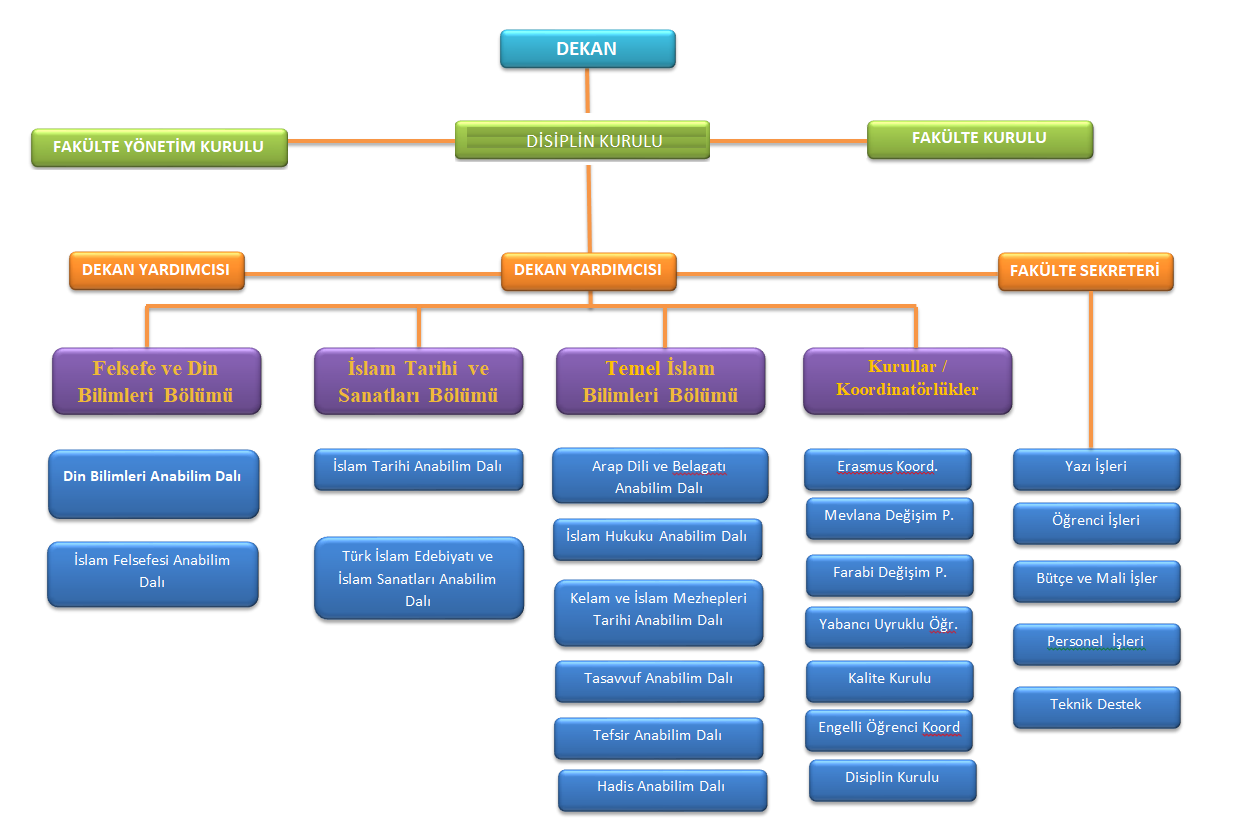 BİRİM PERSONELLERİ BİRİMİN KURUMDAKİ  GÖREVİ     Fakültemiz,16.12.2011 tarih ve 2605 sayılı Bakanlar Kurulu kararınca kurulmuştur. YÖK Yürütme Kurulunca fakülte bünyesinde üç bölüm altında anabilim ve bilim dallarının açılması uygun görülmüştür.  2013-2014 eğitim-öğretim yılında 203 öğrenciyle eğitime başlamıştır.              Fakültemizin amacı; vermiş olduğu lisans eğitimiyle ilahiyat alanında uzman ilahiyatçılar yetiştirmek, böylelikle toplumda doğru din anlayışının yaygınlaşmasını sağlamaktır. Öte yandan akademik faaliyetler ve lisansüstü eğitim aracılığıyla ilim dünyasına katkı sunmak ve belli alanlarda derinlemesine uzmanlaşan akademisyenler yetiştirmektir.              Mezunlarımız, Milli Eğitim Bakanlığı’nda İlköğretim ve Ortaöğretim kurumlarında Din Kültürü ve Ahlak Bilgisi Öğretmenliği ile İmam Hatip Liselerinde meslek dersleri öğretmenliği, Diyanet İşleri Başkanlığı’nda imam-hatiplik, vaizlik ve müftülük gibi görevleri alabilmektedir. Bunun yanı sıra belirli aşamaları kaydeden mezunlarımız akademisyenliğe de adım atabilmektedir.BİRİME AİT RESİMLER (En az 4 Fotoğraf )  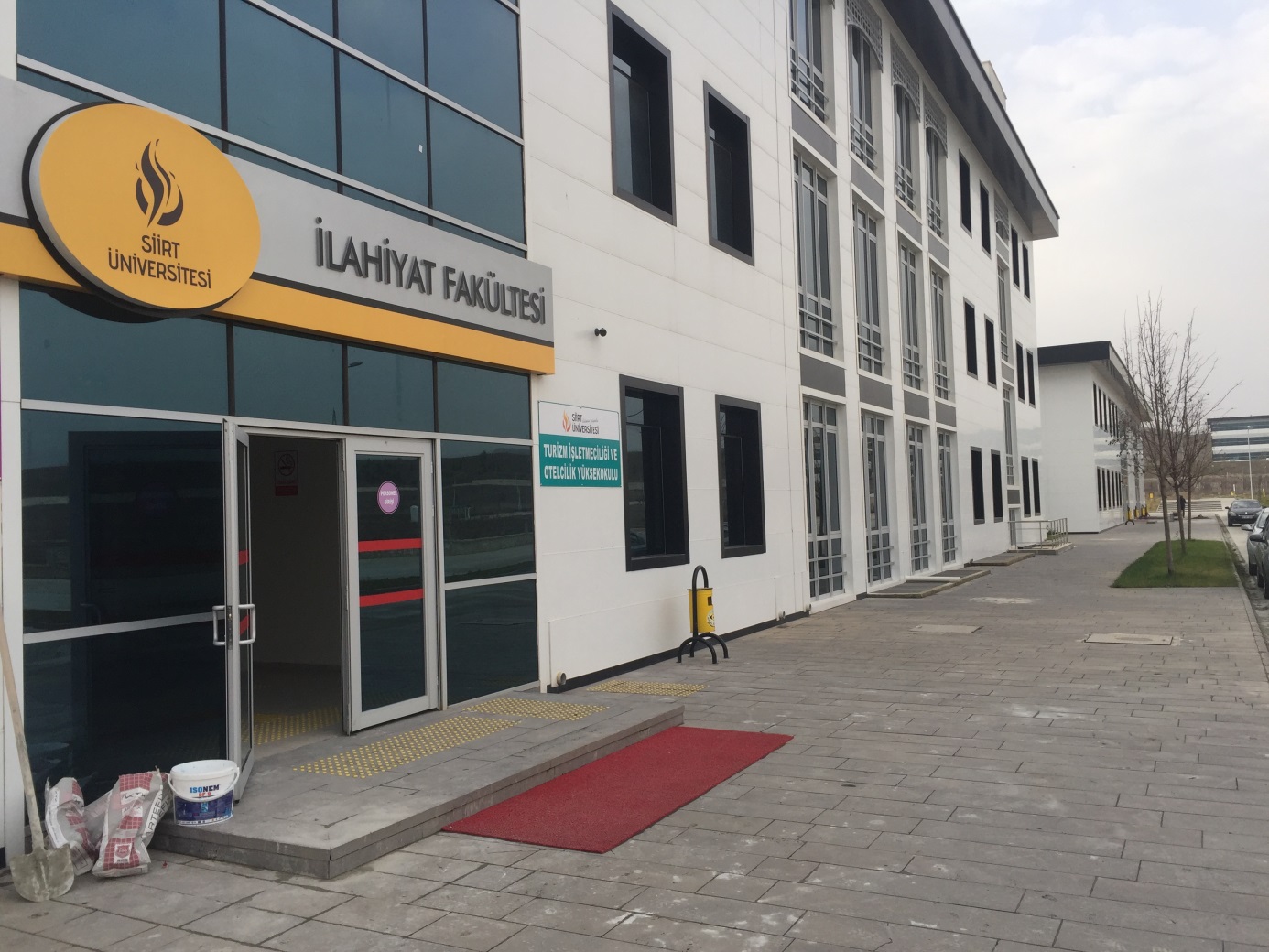 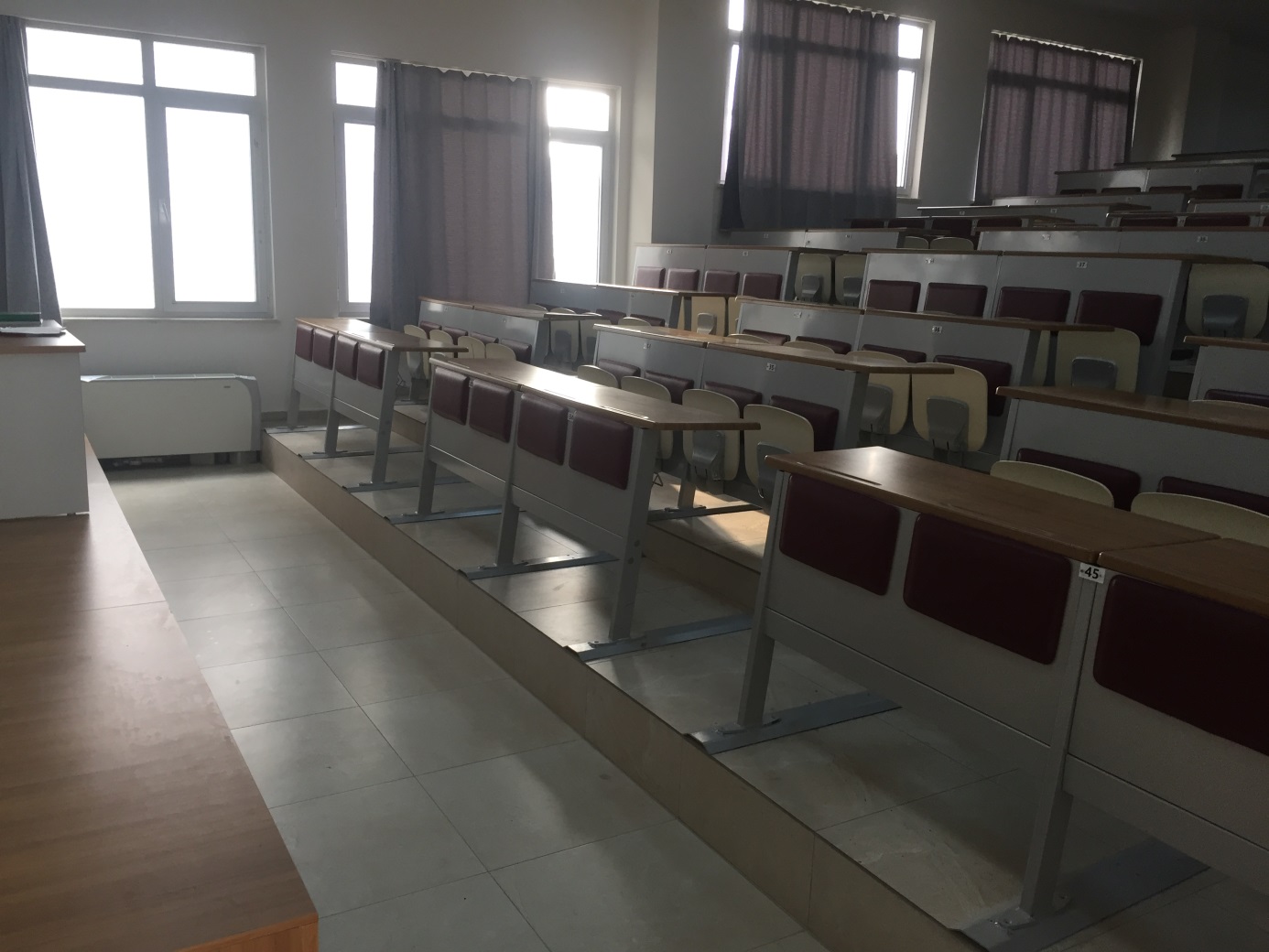 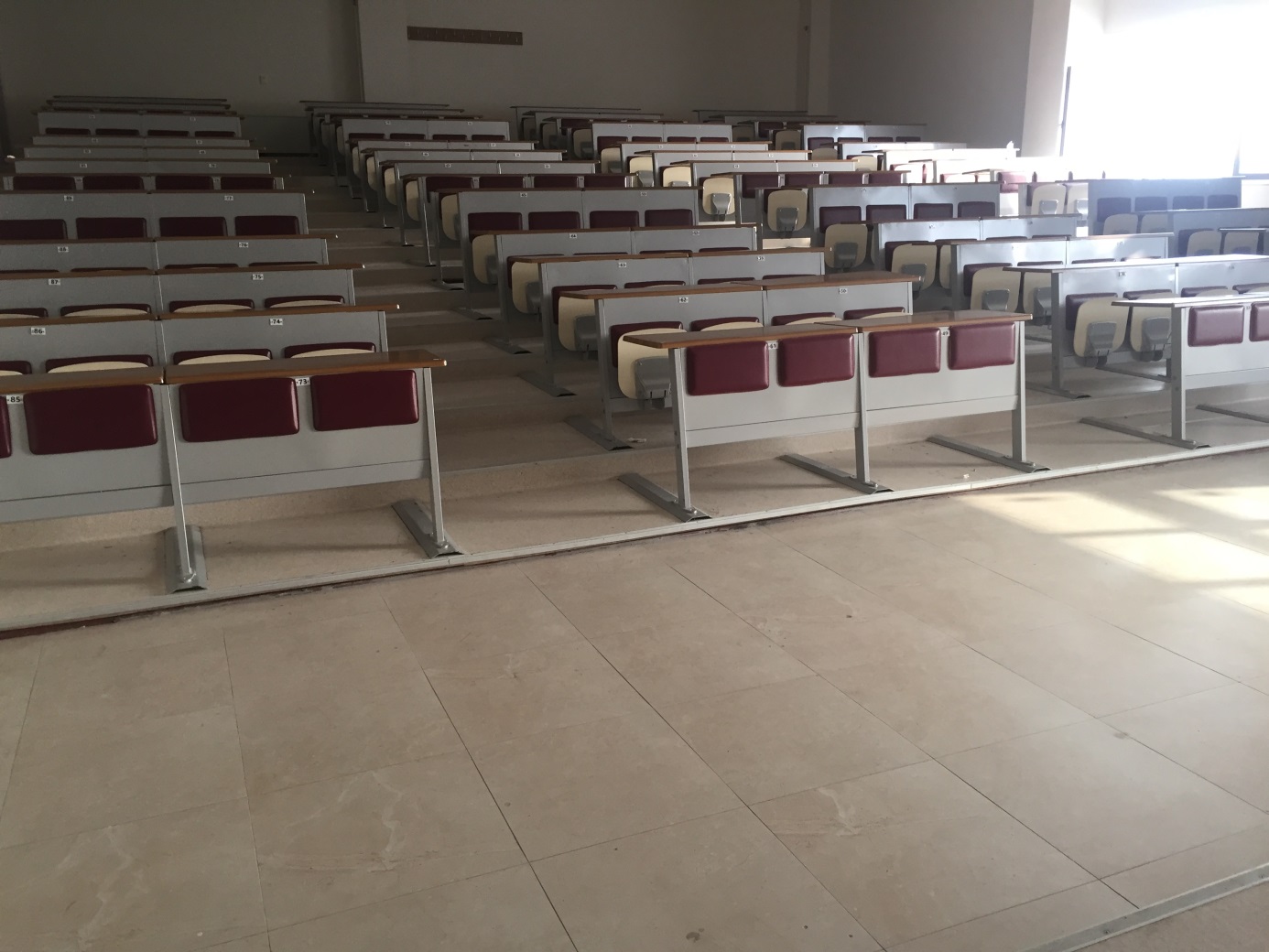 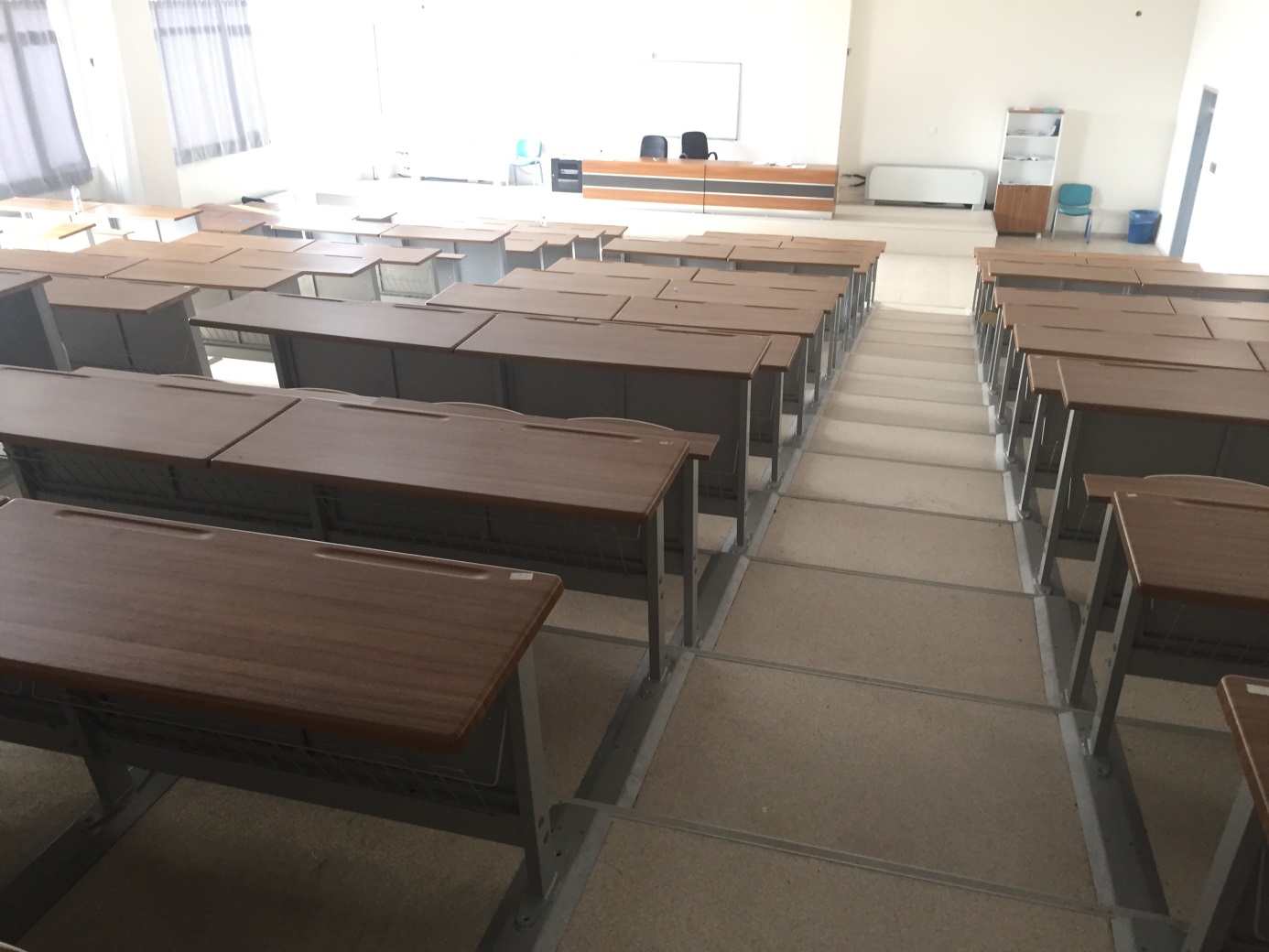 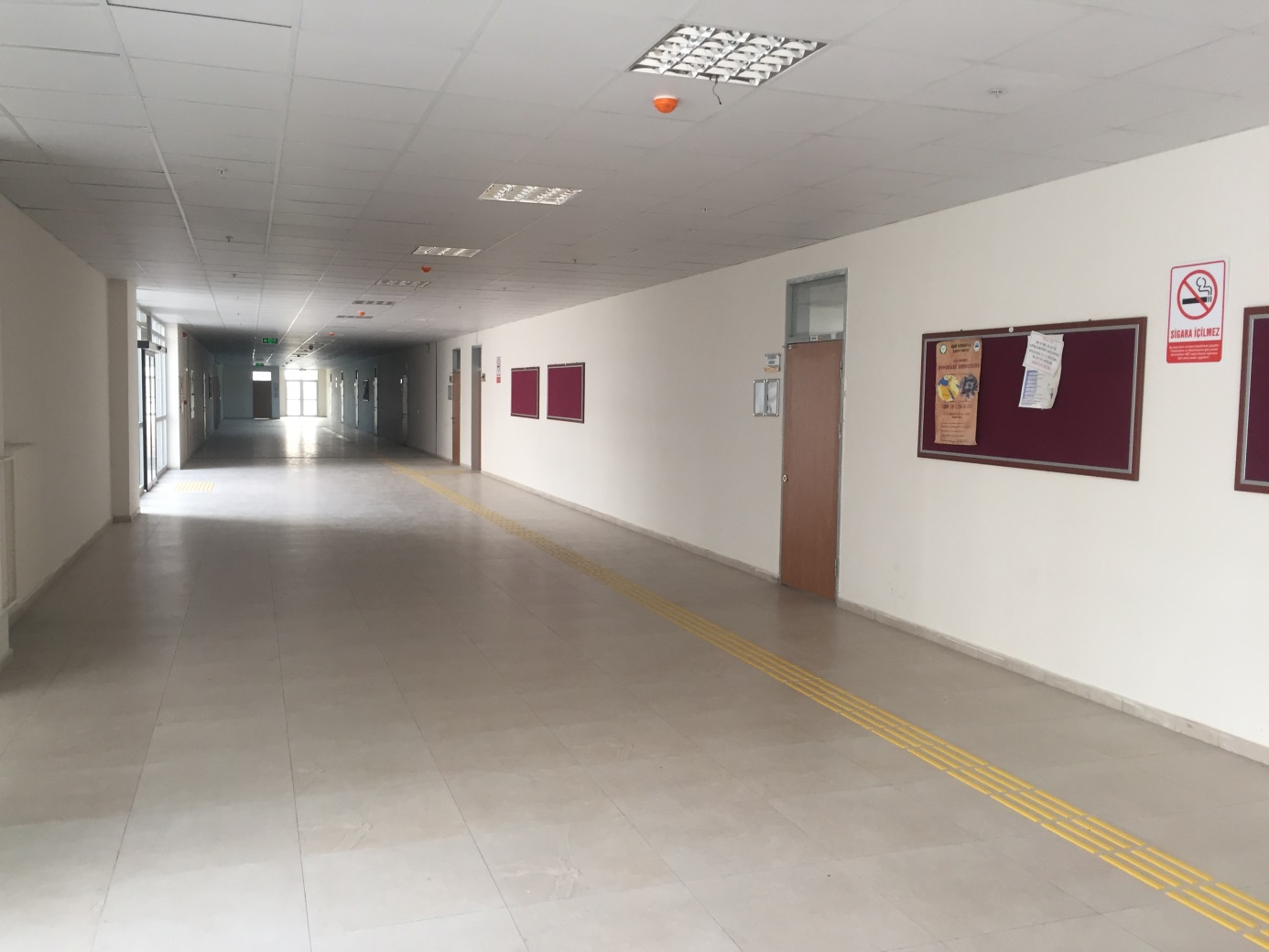 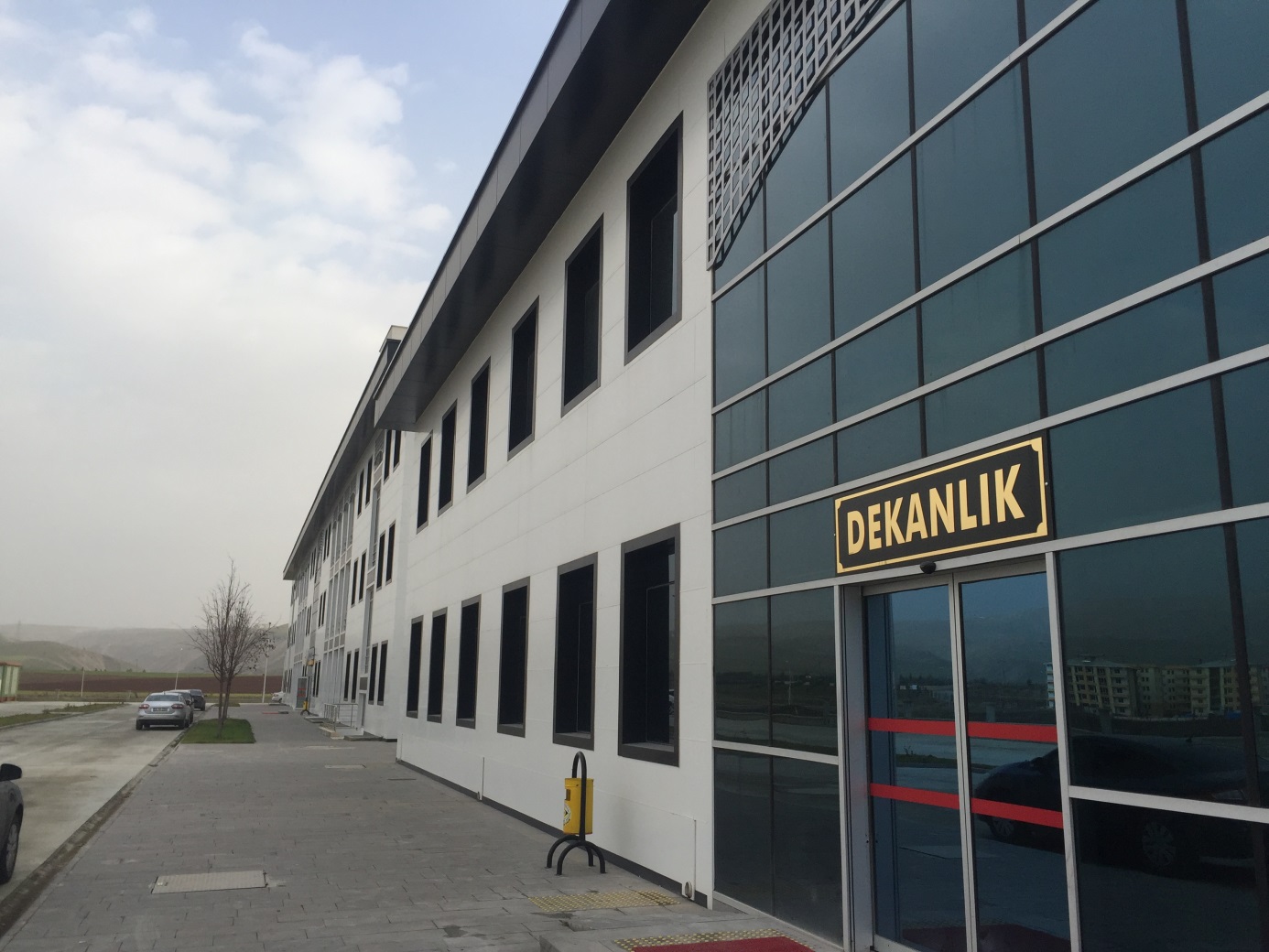 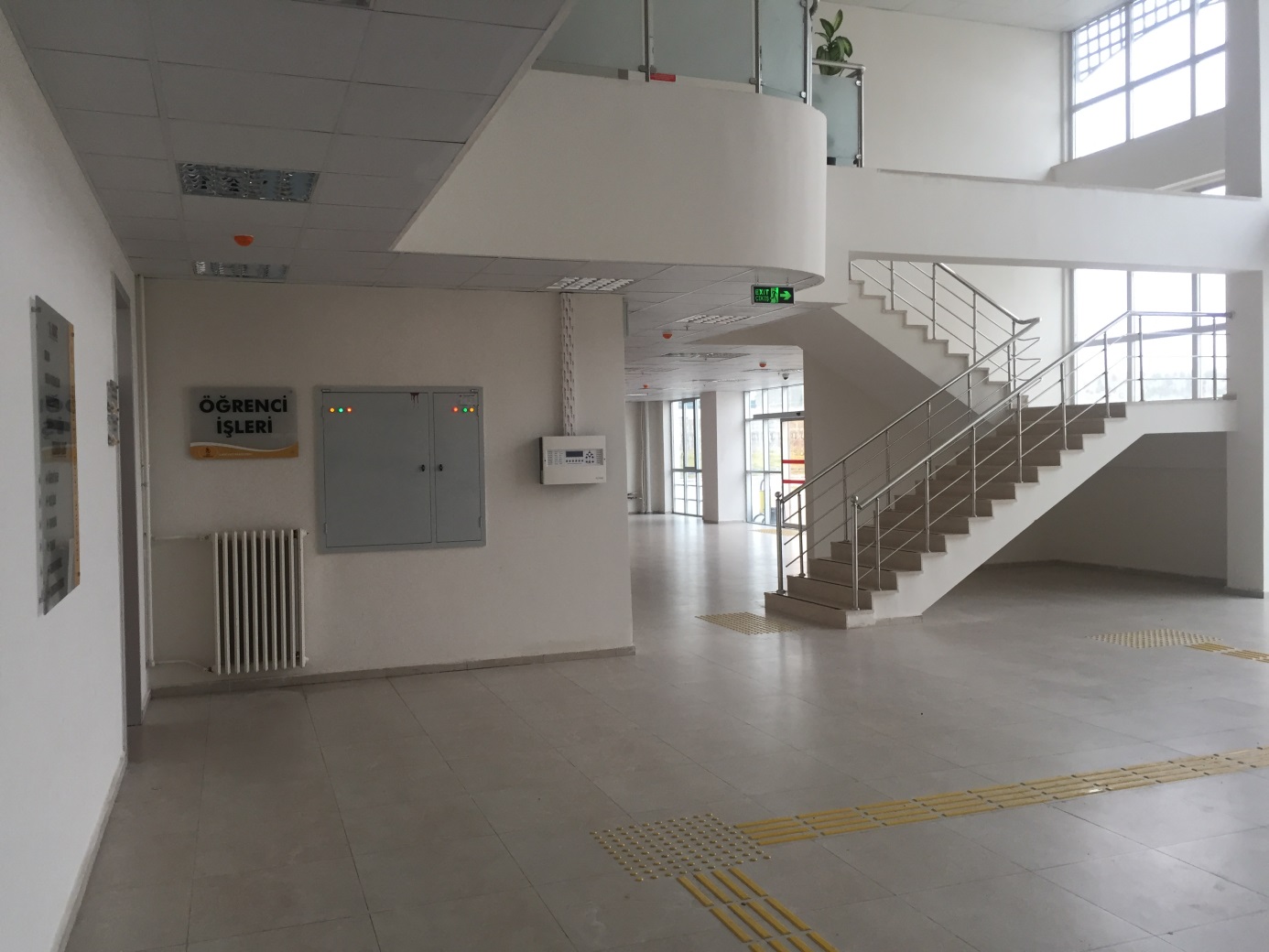 BİRİM PAYDAŞ ANALİZİ BİRİM RİSK ANALİZİ BİRİM PERSONELİ İLE İLGİLİ BİLGİLER 2.BU BÖLÜM İLGİLİ DAİRE  BAŞKANLIĞINCA DOLDURULACAKTIR 2.1 BİLGİ İŞLEM DAİRE BAŞKANLIĞI (Eksik Programlar Dahil Edilecek ve 2018 yılı verileri girilecektir.)NOT İLK ÖNCE İHALELERE AİT BİLGİLER GİRİLECEKTİR BİRİM TARAFINDAN İHALE YAPILMAMIŞ İSE DOĞRUDAN TEMİNLERİ GİRMESİ YETERLİDİR. 2.3. KÜTÜPHANE DAİRE BAŞKANLIĞI NOT İLK ÖNCE İHALELERE AİT BİLGİLER GİRİLECEKTİR BİRİM TARAFINDAN İHALE YAPILMAMIŞ İSE DOĞRUDAN TEMİNLERİ GİRMESİ YETERLİDİR. 2.4.ÖĞRENCİ İŞLERİ DAİRE BAŞKANLIĞI 2.4.1.ÖĞRENCİ SAYILARINA İLŞKİN TABLO2.4.2. Yıllara göre öğrenci sayısını gösteren tablo 2.4.3. Öğrencilerin I. ve II. Öğretim Dağılımı2.4.4. Aktif Programlar  /  Aktif Olmayan ProgramlarTablo Kontrol Edilerek Eksik Ya Da Fazla Olan Program Çıkıralıcaktır 2.4.5 Yıllar İtibariyle Aktif Program Sayıları2.4.6.Hazırlık Sınıfında Okuyan Öğrenci Sayısının Toplam Öğrenci Sayısına Oranı2.4.7.Öğrenci Kontenjanları ve Doluluk Oranı2.4.8 Yıllar İtibariyle Öğrenci Kontenjanı Doluluk Oranları2.4.9.Eğitim Öğretim Döneminde Kayıt Yaptıran Öğrencilerin Geldikleri İllere Göre Dağılımı2.4.10 Yatay Geçişle 2018 Yılında Üniversiteye Gelen, Üniversiteden Ayrılan, Kurum İçi Geçiş Yapan Öğrencilerin Sayıları ve Bölümleri2.4.11.Lisans Programlarına 2018 Yılında Kayıt Yaptıran Öğrencilerin Mezun Oldukları Eğitim Durumuna Göre Dağılımı2.4.12. Ayrılanların (Kaydı Silinenlerin) Sayısı2.4.13 Disiplin Cezası Alan Öğrencilerin Sayısı ve Aldıkları Cezalar.2.4.14. Enstitülerdeki Öğrencilerin Yüksek Lisans (Tezli/ Tezsiz) ve Doktora Programlarına Dağılımı2.4.15. Yabancı Uyruklu Öğrencilerin Sayısı ve Bölümleri2.4.16 Yıllara Göre Mezun Olan Öğrenci SayılarıNOT İLK ÖNCE İHALELERE AİT BİLGİLER GİRİLECEKTİR BİRİM TARAFINDAN İHALE YAPILMAMIŞ İSE DOĞRUDAN TEMİNLERİ GİRMESİ YETERLİDİR. 2.5. Personel Daire Başlanlığı 2.5.1.Akademik Personel2.5.2.Akademik Personelin Hizmet Süresine Göre Dağılımı2.5.3.Yabancı Uyruklu Akademik Personel *2.5.4. Başka Üniversitelerden Üniversitemizde Görevlendirilen Akademik Personel *2.5.5 İdari Personelin Kadrolara Göre Dağılımı2.5.6.İdari Personelin Eğitim Durumu2.5.7. Personelin Hizmet Süresine Göre Dağılımı2.5.8. İdari Personel (Kadroların Doluluk Oranına Göre)2.5.9. ÜNİVERSİTEMİZDE  GÖREVE BAŞLAYAN İDARİ PERSONEL LİSTESİ2.5.10 2018 YILI ÜNİVERSİTEMİZDEN AYRILAN İDARİ PERSONELLER2.5.11. ÜNİVERSİTEMİZDE 2018 YILINDA GÖREVE BAŞLAYAN AKADEMİKPERSONEL2.5.12 2018 YILI İÇİNDE ÜNİVERSİTEMİZDEN AYRILAN AKADEMİK PERSONELNOT İLK ÖNCE İHALELERE AİT BİLGİLER GİRİLECEKTİR BİRİM TARAFINDAN İHALE YAPILMAMIŞ İSE DOĞRUDAN TEMİNLERİ GİRMESİ YETERLİDİR. 2.6. SAĞLIK KÜLTÜR SPOR DAİRE BAŞKANLIĞI 2.7. Yapı İşleri Daire Başkanlığı Not Kapalı Alanlara ait bilgiler (Binaların ) m2 bazında bir tablo oluşturulacak her bina ayrı ayrı değerlendirliecek NOT : Labaratuar sayıları belirlenerek lanların m2 bazında gösterildiği bir tablo eklenecekNOT İLK ÖNCE İHALELERE AİT BİLGİLER GİRİLECEKTİR BİRİM TARAFINDAN İHALE YAPILMAMIŞ İSE DOĞRUDAN TEMİNLERİ GİRMESİ YETERLİDİR. SIRAADI SOYADI GÖREVİ 1YUNUSASLANFAKÜLTE SEKRETERİ2MEHMET AKİF TOPRAKŞEF3GIYASETTİN ULUŞIK4HALİDE KAYAR5NEJDET ŞAHİN 6MUHAMMED ALİSONAR7MURAT AYDEMİR8MİRZASEZGİNPersonelin Eğitim DurumuPersonelin Eğitim DurumuPersonelin Eğitim DurumuPersonelin Eğitim DurumuPersonelin Eğitim DurumuPersonelin Eğitim DurumuİlköğretimLiseÖn LisansLisansY.L. ve DoktoraKişi Sayısı11132Yüzde%12.5%12.5%12.5%37.5%25Personelin Hizmet Süresine Göre DağılımıPersonelin Hizmet Süresine Göre DağılımıPersonelin Hizmet Süresine Göre DağılımıPersonelin Hizmet Süresine Göre DağılımıPersonelin Hizmet Süresine Göre DağılımıPersonelin Hizmet Süresine Göre DağılımıPersonelin Hizmet Süresine Göre Dağılımı1-3 yıl4-6 yıl7-10 yıl11-15 yıl16-20 yıl21 yıl üzeriKişi Sayısı1-4--1Yüzde%15%70%15Yazılım-Program AdıÖğrenci İşleri OtomasyonuPersonel Bilgi OtomasyonuWindows XP İşletim Sistemi, OfficeElektronik Belge Yönetim Sistemi (EBYS)Antikor Web FiltrelemeAntikor GüvenlikLogsing Ağ YönetimKaspersky AntivirüsAMP İhale Takip ProgramıNetgear Sanallaştırma YazılımıBAP Ödeme OtomasyonuYazılım Sunucu YönetimiYordam Kütüphane OtomasyonuÜniversitemiz Web Sayfası Erişim tablosuÜniversitemiz Web Sayfası Erişim tablosuÜniversitemiz Web Sayfası Erişim tablosuİnternet Erişimi ve Kullanımıİnternet Erişimi ve KullanımıYAPILAN IHALELERE  VE DOĞRUDAN TEMINLERE AIT BILGILER (2018 YILI)YAPILAN IHALELERE  VE DOĞRUDAN TEMINLERE AIT BILGILER (2018 YILI)YAPILAN IHALELERE  VE DOĞRUDAN TEMINLERE AIT BILGILER (2018 YILI)YAPILAN IHALELERE  VE DOĞRUDAN TEMINLERE AIT BILGILER (2018 YILI)YAPILAN IHALELERE  VE DOĞRUDAN TEMINLERE AIT BILGILER (2018 YILI)YAPILAN IHALELERE  VE DOĞRUDAN TEMINLERE AIT BILGILER (2018 YILI)YAPILAN IHALELERE  VE DOĞRUDAN TEMINLERE AIT BILGILER (2018 YILI)YAPILAN IHALELERE  VE DOĞRUDAN TEMINLERE AIT BILGILER (2018 YILI)S.NİHALE ADIİHALE TAR.İHALE TÜRÜİHALE USULÜİHALE DURUMUİHALE DURUMUSÖZ.TUTARI1Kırtasiye ve Temizlik Malzemeleri Alımı05.03.201822-dDoğrudan TeminBittiBitti3.798 TL2Dergi Basımı27.03.201822-dDoğrudan TeminBittiBitti5.900 TL3Tabela Alımı27.04.201822-d Doğrudan TeminBittiBitti20.513,67 TL4İsimlik-Pano-Yönlendirme Alımı16.07.201822-d Doğrudan TeminBittiBitti20.367,80 TL5Hortum,priz,kablo Almı06.08.201822-d Doğrudan TeminBittiBitti1.521 TL6Dergi Basımı17.09.201822-d Doğrudan TeminBittiBitti6.100 TL7Fotokopi Makinasi Bakım-Onarım26.10.201822-d Doğrudan TeminBittiBitti7.794 TL8Zemin Temizleme Makinesi Parçaları05.11.201822-d Doğrudan TeminBittiBitti18.682 TL9Dil Laboratuvarı Kurulum Malzemeleri22.11.201822-d Doğrudan TeminBittiBitti5.296 TL10Dergi Basımı29.11.201822-d Doğrudan TeminBittiBitti5.500 TL11Logo Değişimi (Panolar-İsimlikler-Totem)03.12.201822-d Doğrudan TeminDoğrudan TeminBitti5.031 TL12Perde Alımı07.12.201822-d Doğrudan TeminDoğrudan TeminBitti2.099 TL13Elektrikli süpürge Alımı07.12.201822-d Doğrudan TeminDoğrudan TeminBitti1.750 TL20132014201520172018KütüphaneKitap SayısıŞehir Merkezi MYO Kütüphanesiİlahiyat Fakültesi KütüphanesiMerkezi KütüphaneToplam Kitap SayısıKÜTÜPHANEMİZ ÜYE SAYISI KÜTÜPHANEMİZ ÜYE SAYISI 20172018KÜTÜPHANEMİZ HİZMETLERİNDEN YARARLANAN KİŞİ SAYISI KÜTÜPHANEMİZ HİZMETLERİNDEN YARARLANAN KİŞİ SAYISI 20172018KÜTÜPHANEMİZCE  YAPILAN KİTAP ÖDÜNÇ VERME İŞLEMLERİ  SAYISI KÜTÜPHANEMİZCE  YAPILAN KİTAP ÖDÜNÇ VERME İŞLEMLERİ  SAYISI 20172018KÜTÜPHANE HİZMETLERİNDE KULLANILAN PROGRAMLARA AİT BİLGİLERKÜTÜPHANE HİZMETLERİNDE KULLANILAN PROGRAMLARA AİT BİLGİLERPROGRAMIN ADIİÇERİĞİÖĞRENCİ SAYILARINA İLŞKİN TABLOÖĞRENCİ SAYILARINA İLŞKİN TABLOÖĞRENCİ SAYILARINA İLŞKİN TABLOÖĞRENCİ SAYILARINA İLŞKİN TABLOÖĞRENCİ SAYILARINA İLŞKİN TABLOÖĞRENCİ SAYILARINA İLŞKİN TABLOÖĞRENCİ SAYILARINA İLŞKİN TABLOFAKÜLTEErkek ÖğrenciKadın ÖğrenciFarabi Gelen Öğr.İkinci ÖğretimYabancı UyrukluToplamİLAHİYAT FAKÜLTESİ56264705341241209İKTİSADİ VE İDARİ BİLİMLER FAK.VETERİNER FAKÜLTESİZİRAAT FAKÜLTESİFEN-EDEBİYAT FAKÜLTESİEĞİTİM FAKÜLTESİMÜHENDİSLİK VE MİMARLIK FAK.GÜZEL SANATLAR VE TASARIM FAKÜLTESİ TIP FAKÜLTESİ Fakülte Bazlı Toplam Öğrenci SayısıYABANCI DİLLER YÜKSEKOKULUBEDEN EĞİTİMİ VE SPOR YÜKSEKOKULUSAĞLIK YÜKSEKOKULUTURİZM İŞLETMECİLİĞİ ve OTELCİLİK YÜKSEKOKULUYüksekokul Bazlı Toplam Öğrenci SayısıTEKNİK BİLİMLER MYOERUH MYOSOSYAL BİLİMLER MYOSAĞLIK HİZMETLERİ MYOKURTALAN MYOTASARIM M.YOMYO Bazlı Toplam Öğrenci SayısıFEN BİLİMLERİ ENSTİTÜSÜSOSYAL BİLİMLER ENSTİTÜSÜEnstitü Bazlı Toplam Öğrenci SayısıPEDAGOJİK FORMASYONTOPLAM ÖĞRENCİ SAYISI :20142015201620172018Ön lisans3.2033.9684.3374.314Lisans4.0725.0036.3127.5061209Yüksek lisans169368545682Doktora101010TOPLAM7.4449.34911.20412.512Öğrencilerin I. ve II. Öğretim DağılımıÖğrencilerin I. ve II. Öğretim DağılımıÖğrencilerin I. ve II. Öğretim DağılımıÖğrencilerin I. ve II. Öğretim DağılımıÖğrencilerin I. ve II. Öğretim DağılımıÖğrencilerin I. ve II. Öğretim DağılımıÖğrencilerin I. ve II. Öğretim DağılımıÖğrencilerin I. ve II. Öğretim DağılımıÖğrencilerin I. ve II. Öğretim DağılımıÖğrencilerin I. ve II. Öğretim DağılımıÖğrencilerin I. ve II. Öğretim DağılımıBİRİM ADII. ÖĞRETİMI. ÖĞRETİMI. ÖĞRETİMII. ÖĞRETİMII. ÖĞRETİMII. ÖĞRETİMTOPLAMTOPLAMGENEL TOPLAMBİRİM ADIErkekKadınToplamErkekKadınToplamErkekKadınGENEL TOPLAMBEDEN EĞİTİMİ VE SPOR YÜKSEKOKULUEĞİTİM FAKÜLTESİERUH MESLEK YÜKSEKOKULUFEN BİLİMLERİ ENSTİTÜSÜFEN-EDEBİYAT FAKÜLTESİİKTİSADİ VE İDARİ BİLİMLER FAKÜLTESİİLAHİYAT FAKÜLTESİ3043716752582765345626471209KURTALAN MESLEK YÜKSEKOKULUMÜHENDİSLİK- MİMARLIK FAKÜLTESİPEDAGOJİK FORMASYONSAĞLIK HİZMETLERİ MESLEK YÜKSEKOKULUSAĞLIK YÜKSEKOKULUSOSYAL BİLİMLER ENSTİTÜSÜSOSYAL BİLİMLER MESLEK YÜKSEKOKULUTEKNİK BİLİMLER MESLEK YÜKSEKOKULUVETERİNER FAKÜLTESİYABANCI DİLLER YÜKSEKOKULUZİRAAT FAKÜLTESİTOPLAMAktif Programlar  /  Aktif Olmayan ProgramlarAktif Programlar  /  Aktif Olmayan ProgramlarAktif Programlar Aktif Olmayan Programlar( Kurulmuş Olup Ancak Faaliyete Geçmeyen Programlar )1Sınıf Öğretmenliği (N.Ö.)-(İ.Ö.)  Resim-İş Öğretmenliği 2İlköğretim Matematik Öğretmenliği (N.Ö.)-(İ.Ö.) Müzik Öğretmenliği3Sosyal Bilgiler Öğretmenliği Psikolojik Rehberlik Danışmanlık Öğretmenliği5Fen Bilgisi ÖğretmenliğiFizik Bölümü6Bilgisayar ve Öğretim Teknolojileri ÖğretmenliğiArkeoloji Bölümü7Türkçe ÖğretmenliğiÇevre Mühendisliği 8Sosyoloji Bölümü Maden Mühendisliği9Tarih Bölümü (N.Ö.)-(İ.Ö.)Jeoloji Mühendisliği10Matematik BölümüMekatronik Mühendisliği11Kimya Bölümüİnşaat Mühendisliği12Türk Dili ve Edebiyatı BölümüŞehir ve Bölge Planlama Bölümü13Biyoloji BölümüEndüstri Ürünleri Tasarımı Bölümü14Coğrafya Bölümüİç Mimarlık Bölümü15Gıda MühendisliğiPeyzaj Mimarlığı Bölümü16Bilgisayar Mühendisliği Siyaset Bilimi ve Kamu Yönetimi17Kimya MühendisliğiEkonometri Bölümü 18Elektrik-Elektronik Mühendisliği (N.Ö.)-(İ.Ö.)Uluslararası İlişkiler Bölümü19Makine MühendisliğiÇalışma Ekonomisi ve Endüstri İlişkileri Bölümü20Mimarlık BölümüUluslararası Ticaret ve Lojistik Bölümü21İşletme Bölümü (N.Ö.)-(İ.Ö.) Bitki Besleme ve Toprak Bilimi Bölümü22İktisat Bölümü (N.Ö.)-(İ.Ö.)Rekreasyon23Maliye BölümüAntrenörlük (İ.Ö)24Zootekni BölümüYaşlı Bakımı 25Tarla Bitkileri BölümüDiş Protez Teknolojisi26Bitki KorumaTıbbi Tanıtım ve Pazarlama27Bahçe Bitkileri BölümüFizyoterapi28Tarımsal Biyoteknoloji BölümüAnestezi Bölümü29Tarım EkonomisiParamedik Bölümü30Biyosistem Mühendisliği BölümüProtez-Ortez Bölümü31İlahiyat Bölümü (N.Ö.)(İ.Ö.)Harita ve Kadastro 32Hemşirelik Bölümü (N.Ö.)(İ.Ö.) Yaşlı Bakımı 33İş Sağlığı ve Güvenliği (Sağlık Yüksek Okulu)Laborant ve Veteriner Sağlığı Bölümü34Veteriner BölümüÖzel Güvenlik ve Koruma Bölümü (Eruh MYO)35Spor Yöneticiliği (N.Ö) (İ.Ö) Yapı Denetimi 36Beden Eğitimi ve Spor ÖğretmenliğiSivil Savunma ve İtfaiyecilik37AntrenörlükGaz ve Tesisatı Teknolojisi38Mütercim Tercümanlık (İngilizce)İklimlendirme ve Soğutma Teknolojisi39Uygulamalı İngilizce ve Çevirmenlik (N.Ö.)(İ.Ö.)Otomotiv Teknolojisi40Muhasebe ve Vergi Uygulamaları (N.Ö.)(İ.Ö.)Kontrol ve Otomasyon Teknolojisi41Elektrik (N.Ö.)(İ.Ö.)Orman ve Orman Ürünleri42Makine (N.Ö.)(İ.Ö.)Gastronomi ve Mutfak Sanatları Bölümü43Mobilya ve Dekorasyon (İ.Ö.)Konaklama İşletmeciliği Bölümü44Çocuk Gelişimi (N.Ö.)(İ.Ö.)Çağrı Merkezi Hizmetleri (SBMYO )45Bilgisayar Programcılığı (N.Ö.)(İ.Ö.)İş Güvenliği ve Sağlığı (Sosyal Bilimler MYO)46Makine-Resim-KonstrüksiyonYerel Yönetimler (İ.Ö)47Kimya TeknolojisiSosyal Hizmet Bölümü (Sağlık Yüksekokulu)48Geleneksel El SanatlarıFizyoterapi ve Rehabilitasyon Bölümü49Gıda Teknolojisi (N.Ö.)(İ.Ö.)Beslenme ve Diyetetik Bölümü50İnşaat Teknolojisi (N.Ö.)(İ.Ö.)Ebelik Bölümü51ArıcılıkSağlık Memurluğu52Özel Güvenlik ve Koruma (Teknik Bilimler MYO)Çocuk Gelişimi Bölümü53İşletme Yönetimi (N.Ö.)(İ.Ö.) Mütercim Tercümanlık ( Arapça )    Yabancı Diller Yüksekokulu54Sosyal Hizmetler (N.Ö) ( İ.Ö) Temel Diller Bölümü55Yerel YönetimlerMimarlık Bölümü56Büro Yönetimi ve Yönetici Asistanlığı (N.Ö.)(İ.Ö.)Şehir ve Bölge Planlama Bölümü57Tıbbi Dokümantasyon ve Sekreterlik (N.Ö.)(İ.Ö.)Peyzaj Mimarlığı Bölümü58İlk ve Acil Yardım (N.Ö.)(İ.Ö.)Endüstri Ürünleri Tasarımı Bölümü59Tıbbi Laboratuvar Teknikleri (N.Ö.)(İ.Ö.)İç Mimarlık Bölümü60Tıbbi Görüntüleme Teknikleri (N.Ö.)(İ.Ö.)Grafik Tasarım Bölümü61Posta Hizmetleri (N.Ö.)(İ.Ö.) Müzik Bölümü62Turizm ve Seyahat Hizmetleri Resim Bölümü63Maliye (N.Ö.)(İ.Ö.)64Bankacılık ve Sigortacılık65Dış Ticaret66Antep Fıstığı Tarımı ve İşleme Teknolojisi 67Çocuk Gelişimi68Organik Tarım69Süt Ürünleri Teknolojisi70Sosyal Hizmetler (N.Ö.)(İ.Ö.)Yıllar İtibariyle Aktif Program SayılarıYıllar İtibariyle Aktif Program SayılarıYıllar İtibariyle Aktif Program SayılarıYıllar İtibariyle Aktif Program SayılarıYıllar İtibariyle Aktif Program Sayıları2015 Yılı2016 Yılı2017Yılı2018YılıEğitim Fakültesi888Fen-Edebiyat Fakültesi888Mühendislik-Mimarlık Fakültesi555İktisadi ve İdari Bilimler Fakültesi455Ziraat Fakültesi355İlahiyat Fakültesi2222Veteriner Fakültesi111Sağlık Yüksekokulu222Beden Eğitimi ve Spor Yüksekokulu344Yabancı Diller Yüksekokulu011Siirt Meslek Yüksekokulu000Sosyal Bilimler Meslek Yüksekokulu131414Teknik Bilimler Meslek Yüksekokulu121313Eruh Meslek Yüksekokulu555Kurtalan Meslek Yüksekokulu777Sağlık Hizmetleri Meslek YO.888TOPLAM818888Hazırlık Sınıfında Okuyan Öğrenci Sayısının Toplam Öğrenci Sayısına OranıHazırlık Sınıfında Okuyan Öğrenci Sayısının Toplam Öğrenci Sayısına OranıHazırlık Sınıfında Okuyan Öğrenci Sayısının Toplam Öğrenci Sayısına OranıHazırlık Sınıfında Okuyan Öğrenci Sayısının Toplam Öğrenci Sayısına OranıBirim/Bölüm  AdıHazırlık SınıfıOkuyan Öğrenci SayısıToplam Öğrenci Sayısı(Hazırlık Sınıfı Okuyan Öğrenci Sayısı / Toplam Öğrenci Sayısı)*100Uygulamalı İngilizce ve ÇevirmenlikUygulamalı İngilizce ve Çevirmenlik (İ.Ö.)İlahiyat19367528,59İlahiyat (İ.Ö.)17553432,77Mütercim Tercümanlık İng.Maliye (İsteğe Bağlı)TOPLAMTablo I.59. Öğrenci Kontenjanları ve Doluluk OranıTablo I.59. Öğrenci Kontenjanları ve Doluluk OranıTablo I.59. Öğrenci Kontenjanları ve Doluluk OranıTablo I.59. Öğrenci Kontenjanları ve Doluluk OranıTablo I.59. Öğrenci Kontenjanları ve Doluluk OranıTablo I.59. Öğrenci Kontenjanları ve Doluluk OranıTablo I.59. Öğrenci Kontenjanları ve Doluluk OranıTablo I.59. Öğrenci Kontenjanları ve Doluluk OranıTablo I.59. Öğrenci Kontenjanları ve Doluluk OranıTablo I.59. Öğrenci Kontenjanları ve Doluluk OranıTablo I.59. Öğrenci Kontenjanları ve Doluluk OranıBirimin AdıÖSYMKontenjanıÖSYMKontenjanıMerkezi Yerleştirme ile  YerleşenMerkezi Yerleştirme ile  YerleşenKayıt YaptıranKayıt YaptıranBoş KontenjanBoş KontenjanDoluluk OranıDoluluk OranıBirimin AdıYGSLYSYGSLYSYGSLYSYGSLYSYGSLYSEğitim Fak.Fen-Edeb.Fak.Müh.Mim.Fak.İkt.veİdr.Bil.F.İlahiyat Fak.023602360236000210036Ziraat Fak.Veteriner Fak.Yabancı DillerYüksekokuluBESYOTeknik BilimlerMYOSosyal BilimlerMYOEruh M.Y.O.SağlıkYüksekokuluKurtalanM.Y.O.Sağlık Hiz.M.Y.O.  TOPLAMYILLAR İTİBARİYLE ÖĞRENCİ KONTENJANI DOLULUK ORANLARIYILLAR İTİBARİYLE ÖĞRENCİ KONTENJANI DOLULUK ORANLARIYILLAR İTİBARİYLE ÖĞRENCİ KONTENJANI DOLULUK ORANLARIYILLAR İTİBARİYLE ÖĞRENCİ KONTENJANI DOLULUK ORANLARIYILLAR İTİBARİYLE ÖĞRENCİ KONTENJANI DOLULUK ORANLARI2015 Yılı2016 Yılı2017 Yılı2018 YılıÖnlisansLisans86,2586,778,5%100Eğitim Öğretim Döneminde Kayıt Yaptıran Öğrencilerin Geldikleri İllere Göre DağılımıEğitim Öğretim Döneminde Kayıt Yaptıran Öğrencilerin Geldikleri İllere Göre DağılımıEğitim Öğretim Döneminde Kayıt Yaptıran Öğrencilerin Geldikleri İllere Göre DağılımıİllerÖğrenci SayısıKayıt Yaptıran Öğrenci İçindeki Yüzde Oranı%Siirt12845,88Diyarbakır3311,83Batman3512,54Mardin238,24Ş. Urfa124,3Şırnak72,5Diğer4114,71TOPLAM279100Yatay Geçişle 2018 Yılında Üniversiteye Gelen, Üniversiteden Ayrılan, Kurum İçi Geçiş Yapan Öğrencilerin Sayıları ve BölümleriYatay Geçişle 2018 Yılında Üniversiteye Gelen, Üniversiteden Ayrılan, Kurum İçi Geçiş Yapan Öğrencilerin Sayıları ve BölümleriYatay Geçişle 2018 Yılında Üniversiteye Gelen, Üniversiteden Ayrılan, Kurum İçi Geçiş Yapan Öğrencilerin Sayıları ve BölümleriYatay Geçişle 2018 Yılında Üniversiteye Gelen, Üniversiteden Ayrılan, Kurum İçi Geçiş Yapan Öğrencilerin Sayıları ve BölümleriKurum DışıKurum DışıKurum İçiKurum İçiGelenGidenGelenGiden91832Lisans Programlarına 2018 Yılında Kayıt Yaptıran Öğrencilerin Mezun Oldukları Eğitim Durumuna Göre DağılımıLisans Programlarına 2018 Yılında Kayıt Yaptıran Öğrencilerin Mezun Oldukları Eğitim Durumuna Göre DağılımıLisans Programlarına 2018 Yılında Kayıt Yaptıran Öğrencilerin Mezun Oldukları Eğitim Durumuna Göre DağılımıTercih SırasıÖğrenci SayısıYüzdesi %Fen Lisesi Mezunu00Anadolu Lisesi Mezunu2611,40Meslek Lisesi Mezunu208,78Lise Mezunu8135,53İmam-Hatip Lisesi Mezunu9039,47Açık Öğretim Lisesi114,82Güzel Sanatlar Lisesi00 TOPLAM228100Ayrılanların (Kaydı Silinenlerin) SayısıAyrılanların (Kaydı Silinenlerin) SayısıAyrılanların (Kaydı Silinenlerin) SayısıAyrılanların (Kaydı Silinenlerin) SayısıAyrılanların (Kaydı Silinenlerin) SayısıTOPLAMKendi İsteğiyleÖğr. Ücr. Ve Katkı payı Yat.Başarısızlık (Hazırlıkta Başarısızlık)Yük. Öğr. ÇıkarmaDiğerTOPLAM2607301912902018 Yılı Disiplin Cezası Alan Öğrencilerin Sayısı ve Aldıkları Cezalar.2018 Yılı Disiplin Cezası Alan Öğrencilerin Sayısı ve Aldıkları Cezalar.2018 Yılı Disiplin Cezası Alan Öğrencilerin Sayısı ve Aldıkları Cezalar.2018 Yılı Disiplin Cezası Alan Öğrencilerin Sayısı ve Aldıkları Cezalar.2018 Yılı Disiplin Cezası Alan Öğrencilerin Sayısı ve Aldıkları Cezalar.2018 Yılı Disiplin Cezası Alan Öğrencilerin Sayısı ve Aldıkları Cezalar.2018 Yılı Disiplin Cezası Alan Öğrencilerin Sayısı ve Aldıkları Cezalar.Yük. Öğ. Çıkarma2 Yarı Yıl Uzakl.1 Yarı Yıl Uzakl.1 Hafta- 1 Ay Arası Uzakl.KınamaUyarmaTOPLAM---268Enstitülerdeki Öğrencilerin Yüksek Lisans (Tezli/ Tezsiz) ve Doktora Programlarına DağılımıEnstitülerdeki Öğrencilerin Yüksek Lisans (Tezli/ Tezsiz) ve Doktora Programlarına DağılımıEnstitülerdeki Öğrencilerin Yüksek Lisans (Tezli/ Tezsiz) ve Doktora Programlarına DağılımıEnstitülerdeki Öğrencilerin Yüksek Lisans (Tezli/ Tezsiz) ve Doktora Programlarına DağılımıEnstitülerdeki Öğrencilerin Yüksek Lisans (Tezli/ Tezsiz) ve Doktora Programlarına DağılımıAna Bilim Dalı ProgramıY. Lisans Yapan SayısıY. Lisans Yapan SayısıDoktora YapanToplamAna Bilim Dalı ProgramıTezliTezsizSayısıBahçe Bitkileri Anabilim Dalı (Ortak)Kimya MühendisliğiMatematik A.B.DBiyoloji A.B.D (Ortak)Biyoloji A.B.DTarih A.B.DTürk Dili ve Edb. A.B.DElektrik-Elektronik Mühendisliği ABD (Ortak)Elektrik-Elektronik Mühendisliği ABDElektrik-Elektronik Mühendisliği DoktoraGıda Mühendisliği ABDGıda Mühendisliği ABD(Ortak)Kimya ABDFizik A.B.DTarla Bitkileri ABDTarla Bitkileri ABD (Ortak)Tarla Bitkileri DoktoraZootekni ABDZootekni ABD (Ortak)Eğitim Programı ve Öğretimi ABD (Dicle Ünv. Ortak)Eğitim Yönetimi Bilim Dalı İ.Ö TezliEğitim Yönetimi Bilim Dalı İ.Ö TezsizEğitim Yönetimi Bilim Dalı TezliEğitim Yönetimi Bilim Dalı (Yüzüncü Yıl Ünv.Ortak) Tezliİktisat ABDTürkçe ve Sosyal Bilimler ABD (Atatürk Ünv. Ortak)Türkçe ve Sosyal Bilimler ABDTemel İslam Bilimleri ABDTOPLAMYabancı Uyruklu Öğrencilerin Sayısı ve BölümleriYabancı Uyruklu Öğrencilerin Sayısı ve BölümleriYabancı Uyruklu Öğrencilerin Sayısı ve BölümleriYabancı Uyruklu Öğrencilerin Sayısı ve BölümleriYabancı Uyruklu Öğrencilerin Sayısı ve BölümleriYabancı Uyruklu Öğrencilerin Sayısı ve BölümleriYabancı Uyruklu Öğrencilerin Sayısı ve BölümleriYabancı Uyruklu Öğrencilerin Sayısı ve BölümleriYabancı Uyruklu Öğrencilerin Sayısı ve BölümleriYabancı Uyruklu Öğrencilerin Sayısı ve BölümleriYabancı Uyruklu Öğrencilerin Sayısı ve BölümleriYabancı Uyruklu Öğrencilerin Sayısı ve BölümleriYabancı Uyruklu Öğrencilerin Sayısı ve BölümleriYabancı Uyruklu Öğrencilerin Sayısı ve BölümleriYabancı Uyruklu Öğrencilerin Sayısı ve BölümleriYabancı Uyruklu Öğrencilerin Sayısı ve BölümleriYabancı Uyruklu Öğrencilerin Sayısı ve BölümleriYabancı Uyruklu Öğrencilerin Sayısı ve BölümleriBirimi2015 Yılı 2015 Yılı 2015 Yılı 2015 Yılı 2016 Yılı2016 Yılı2016 Yılı2016 Yılı2017 Yılı2017 Yılı2017 Yılı2017 Yılı2017 Yılı2018 Yılı 2018 Yılı 2018 Yılı 2018 Yılı BirimiKadınKadınErkekErkekKadınKadınErkekKadınKadınKadınKadınErkekErkekKadınErkekErkekToplamEğitim Fakültesi816162481624888161624Fen-Edebiyat Fakültesi0222022000222Mühendislik-Mimarlık Fakültesi542424754247555424247İlahiyat Fakültesi16272743162743161616272743353589124İktisadi ve İdari Bilimler Fakültesi221212322123222212123Ziraat Fakültesi0222022000222Veteriner Fakültesi0222022000222Sağlık Yüksekokulu0000000000000Beden Eğitimi ve Spor Yüksekokulu0333033000333Yabancı Diller Y.O0000000000000Sağlık Hizmetleri Meslek Yüksekokulu148822148221414148822Sosyal Bilimler MYO4448448444448Teknik Bilimler MYO1556156111556Kurtalan Meslek Yüksekokulu0000000000000Eruh Meslek Yüksekokulu 0000000000000Fen Bilimleri Enstitüsü328283132831333282831Sosyal Bilimler Enstitüsü0444044000444Pedagojik Formasyon0000000000000TOPLAM531641642175316421753535316416421720142015201620172018Kadın92Erkek6161315784108574Toplam Öğrenci Sayısı1299256514182142166Akademik PersonelAkademik PersonelAkademik PersonelAkademik PersonelUnvanKadroların Doluluk Oranına GöreKadroların Doluluk Oranına GöreKadroların Doluluk Oranına GöreUnvanDoluBoşToplamProfesör22Doçent22Yrd. Doçent1515Öğretim Görevlisi44OkutmanUzmanÇeviriciEğitim- Öğretim PlanlamacısıAraştırma Görevlisi1616TOPLAM3939Akademik Personelin Hizmet Süresine Göre DağılımıAkademik Personelin Hizmet Süresine Göre DağılımıAkademik Personelin Hizmet Süresine Göre DağılımıAkademik Personelin Hizmet Süresine Göre DağılımıAkademik Personelin Hizmet Süresine Göre DağılımıAkademik Personelin Hizmet Süresine Göre DağılımıAkademik Personelin Hizmet Süresine Göre Dağılımı1-3 yıl4-6 yıl7-10 yıl11-15 yıl16-20 yıl21 yıl üzeriKişi Sayısı53412510Yüzde%12%7%10%30%12%25Yabancı Uyruklu Akademik Personel *Yabancı Uyruklu Akademik Personel *Yabancı Uyruklu Akademik Personel *Yabancı Uyruklu Akademik Personel *UnvanGeldiği ÜlkeÇalıştığı BölümKişi SayısıProfesörSuriyeİlahiyat Fakültesi1DoçentYardımcı DoçentSuriyeİlahiyat Fakültesi2 Yardımcı Doçent Yardımcı Doçent Öğretim GörevlisiSuriyeİlahiyat Fakültesi3 Öğretim GörevlisiTOPLAMTOPLAMTOPLAM6Başka Üniversitelerden Üniversitemizde Görevlendirilen Akademik Personel *Başka Üniversitelerden Üniversitemizde Görevlendirilen Akademik Personel *Başka Üniversitelerden Üniversitemizde Görevlendirilen Akademik Personel *Başka Üniversitelerden Üniversitemizde Görevlendirilen Akademik Personel *UnvanÇalıştığı BölümGeldiği ÜniversiteKişi SayısıTOPLAMTOPLAMTOPLAMİdari Personelin Kadrolara Göre Dağılımıİdari Personelin Kadrolara Göre Dağılımıİdari Personelin Kadrolara Göre Dağılımıİdari Personelin Kadrolara Göre DağılımıKadro UnvanıAdetKadro UnvanıAdetGenel Sekreter1Programcı-Genel Sekreter Yardımcısı1Çözümleyici-Hukuk Müşaviri-Şef14Strateji Geliştirme Dairesi Başkanı1Sayman-Personel Dairesi Başkanı1Ayniyat Saymanı2Bilgi İşlem Dairesi Başkanı1Memur34İdari ve Mali İşler Dairesi Başkanı1Ambar Memuru1Kütüphane ve Dokümantasyon Daire Başkanı1Sekreter10Öğrenci İşleri Daire Başkanlığı1Veznedar-Sağlık Kültür ve Spor Dairesi Başkanı1Bilgisayar İşletmeni72Yapı İşleri ve Teknik Dairesi Başkanlığı1Şoför5Fakülte Sekreteri7Diş Tabibi-Yüksekokul Sekreteri9Biyolog1Enstitü Sekreteri4Odyolog-Şube Müdürü15Psikolog1Mali Hizmetler Uzmanı-Fizyoterapist-Savunma Uzmanı-Diyetisyen1Sivil Savunma Uzmanı-Hemşire4Mali Hizmetler Uzmanı Yardımcısı2Teknisyen18Kütüphaneci4Avukat1Sağlık Teknisyeni1İmam-Laborant2Hizmetli41Sağlık TeknikeriHasta Bakıcı-Mühendis9Hayvan Bakıcısı1Mimar1Hayvan Sağlık Memuru1İstatistikçi-Aşçı1Kaloriferci-Tekniker12Bekçi-İdari Personelin Eğitim Durumuİdari Personelin Eğitim Durumuİdari Personelin Eğitim Durumuİdari Personelin Eğitim Durumuİdari Personelin Eğitim Durumuİdari Personelin Eğitim DurumuİlköğretimLiseÖn LisansLisansY.L. ve DoktoraKişi Sayısı11132Yüzde%12.5%12.5%12.5%37.5%25Personelin Hizmet Süresine Göre DağılımıPersonelin Hizmet Süresine Göre DağılımıPersonelin Hizmet Süresine Göre DağılımıPersonelin Hizmet Süresine Göre DağılımıPersonelin Hizmet Süresine Göre DağılımıPersonelin Hizmet Süresine Göre DağılımıPersonelin Hizmet Süresine Göre Dağılımı1-3 yıl4-6 yıl7-10 yıl11-15 yıl16-20 yıl21 yıl üzeriKişi SayısıYüzdeİdari Personel (Kadroların Doluluk Oranına Göre)İdari Personel (Kadroların Doluluk Oranına Göre)İdari Personel (Kadroların Doluluk Oranına Göre)İdari Personel (Kadroların Doluluk Oranına Göre)DoluBoşToplamGenel İdari Hizmetler Sınıfı199166365Sağlık Hizmetleri Sınıfı111324Teknik Hizmetleri Sınıfı403171Mülki İdare Amirliği Hizmetleri Sınıfı426Avukatlık Hizmetleri Sınıfı112Din Hizmetleri Sınıfı11Yardımcı Hizmetli Sınıfı431457ÜNİVERSİTEMİZDE  GÖREVE BAŞLAYAN İDARİ PERSONEL LİSTESİÜNİVERSİTEMİZDE  GÖREVE BAŞLAYAN İDARİ PERSONEL LİSTESİÜNİVERSİTEMİZDE  GÖREVE BAŞLAYAN İDARİ PERSONEL LİSTESİÜNİVERSİTEMİZDE  GÖREVE BAŞLAYAN İDARİ PERSONEL LİSTESİÜNİVERSİTEMİZDE  GÖREVE BAŞLAYAN İDARİ PERSONEL LİSTESİÜNİVERSİTEMİZDE  GÖREVE BAŞLAYAN İDARİ PERSONEL LİSTESİÜNİVERSİTEMİZDE  GÖREVE BAŞLAYAN İDARİ PERSONEL LİSTESİÜNİVERSİTEMİZDE  GÖREVE BAŞLAYAN İDARİ PERSONEL LİSTESİUNVANADSOYADBAŞLAMA TARİHİMEMUR (Ş)MEMUR (Ş)MEMUR (Ş)HİZMETLİ (Ş)HİZMETLİ (Ş)HİZMETLİ (Ş)MEMUR (Ş)HİZMETLİ (Ş)BİLGİSAYAR İŞLETMENİHalideKayar02.04.2018HİZMETLİ (Ş)MEMUR (Ş)MEMUR (Ş)ŞEFMEMUR (Ş)MEMUR (Ş)TEKNİSYENBİLGİSAYAR İŞLETMENİMEMUR (Ş)TEKNİSYENBİLGİSAYAR İŞLETMENİHİZMETLİ (Ş)HAYVAN BAKICISIBİLGİSAYAR İŞLETMENİBİLGİSAYAR İŞLETMENİBİLGİSAYAR İŞLETMENİSAĞLIK TEKNİSYENİŞOFÖRBİLGİSAYAR İŞLETMENİ2017 YILI ÜNİVERSİTEMİZDEN AYRILAN İDARİ PERSONELLER2017 YILI ÜNİVERSİTEMİZDEN AYRILAN İDARİ PERSONELLER2017 YILI ÜNİVERSİTEMİZDEN AYRILAN İDARİ PERSONELLER2017 YILI ÜNİVERSİTEMİZDEN AYRILAN İDARİ PERSONELLERADSOYADUNVANAYRILMA T.ÜNİVERSİTEMİZDE 2017 YILINDA GÖREVE BAŞLAYAN AKADEMİKPERSONELÜNİVERSİTEMİZDE 2017 YILINDA GÖREVE BAŞLAYAN AKADEMİKPERSONELÜNİVERSİTEMİZDE 2017 YILINDA GÖREVE BAŞLAYAN AKADEMİKPERSONELÜNİVERSİTEMİZDE 2017 YILINDA GÖREVE BAŞLAYAN AKADEMİKPERSONELUNVANAD	ADSOYADÜNİV. BAŞ. TDr.Öğr.ÜyesiGülşen İSTEK07.08.2018Dr.Öğr.ÜyesiBeşirÇELİK16.07.2018Öğr.Gör.ZübeyirKARATAŞ09.05.2018Öğr.Gör.Sıtkı ÇİÇEK09.05.20182018 YILI İÇİNDE ÜNİVERSİTEMİZDEN AYRILAN AKADEMİK PERSONEL2018 YILI İÇİNDE ÜNİVERSİTEMİZDEN AYRILAN AKADEMİK PERSONEL2018 YILI İÇİNDE ÜNİVERSİTEMİZDEN AYRILAN AKADEMİK PERSONEL2018 YILI İÇİNDE ÜNİVERSİTEMİZDEN AYRILAN AKADEMİK PERSONELUNVANADSOYADBİRİMDr.Öğr.ÜyesiİbrahimBARCAİlahiyat FakültesiYAPILAN IHALELERE  VE DOĞRUDAN TEMINLERE AIT BILGILER (2018 YILI)YAPILAN IHALELERE  VE DOĞRUDAN TEMINLERE AIT BILGILER (2018 YILI)YAPILAN IHALELERE  VE DOĞRUDAN TEMINLERE AIT BILGILER (2018 YILI)YAPILAN IHALELERE  VE DOĞRUDAN TEMINLERE AIT BILGILER (2018 YILI)YAPILAN IHALELERE  VE DOĞRUDAN TEMINLERE AIT BILGILER (2018 YILI)YAPILAN IHALELERE  VE DOĞRUDAN TEMINLERE AIT BILGILER (2018 YILI)YAPILAN IHALELERE  VE DOĞRUDAN TEMINLERE AIT BILGILER (2018 YILI)YAPILAN IHALELERE  VE DOĞRUDAN TEMINLERE AIT BILGILER (2018 YILI)S.NİHALE ADIİHALE TAR.İHALE TÜRÜİHALE USULÜİHALE DURUMUİHALE DURUMUSÖZ.TUTARI123456789101112131415YEMEKHANELERYEMEKHANELERYEMEKHANELERBölümlerSayısı (Adet)Kapasitesi (Kişi)Öğrenci YemekhanesiPersonel YemekhanesiAkademik Personel YemekhanesiToplamSOSYAL TESİSLERSOSYAL TESİSLERSOSYAL TESİSLERSOSYAL TESİSLERSOSYAL TESİSLERSOSYAL TESİSLERTesisin AdıSayısı (Adet)Kapalı Alan (m2)2018 YILI2018 YILI2018 YILITesisin AdıSayısı (Adet)Kapalı Alan (m2)Oda SayısıYararlananların SayısıTahsilat MiktarKonukevi ve Turizm Spor Uygulama Merkezi12.500,0038Toplam12.500,0038YURTLARYURTLARAdıKapasitesiKurtalan Kız Öğrenci YurduEruh Erkek Öğrenci YurduEruh Kız Öğrenci YurduToplamSayısı (Adet)Alanı (m²)Muayene Odası220Toplam220Sayısı (Adet)Alanı (m²)Muayene Odası220Toplam220UnvanıSayısıDoktor (İl Sağlık Müdürlüğü KadrosundanPsikologDiyetisyenHemşireSağlık TeknisyeniToplamYemek Bursu Verilen Öğrenci Sayısı Yemek Bursu Verilen Öğrenci Sayısı 2017201820142015201620172018Taşınmaz Alanların m2 si2.311.412,582.311.412,582.311.412,582.311.412,582.226.140,83Öğrenci Sayısı8.1178.1179.30012.23313364Öğrenci Başına Düşen     Taşınmaz Alanların m2'si284,76284,76248,54188,94166,57Mevcut Fiziki Kapalı Alanların Hizmet Alanlarına Göre Dağılımı (m²)Mevcut Fiziki Kapalı Alanların Hizmet Alanlarına Göre Dağılımı (m²)Mevcut Fiziki Kapalı Alanların Hizmet Alanlarına Göre Dağılımı (m²)Mevcut Fiziki Kapalı Alanların Hizmet Alanlarına Göre Dağılımı (m²)Mevcut Fiziki Kapalı Alanların Hizmet Alanlarına Göre Dağılımı (m²)Mevcut Fiziki Kapalı Alanların Hizmet Alanlarına Göre Dağılımı (m²)Mevcut Fiziki Kapalı Alanların Hizmet Alanlarına Göre Dağılımı (m²)Mevcut Fiziki Kapalı Alanların Hizmet Alanlarına Göre Dağılımı (m²)Mevcut Fiziki Kapalı Alanların Hizmet Alanlarına Göre Dağılımı (m²)Birim AdıEğitim Öğretim ve AraştırmaSağlıkBarınma (Lojman)BeslenmeKültürSporİdari ve DiğerTOPLAM (m²)MerkezYerleşkeSağlık MYOEruh MYOKurtalan MYOKezerYerleşkesiTOPLAMEğitim Alanları, DersliklerEğitim Alanları, DersliklerEğitim Alanları, DersliklerEğitim Alanları, DersliklerEğitim Alanları, DersliklerEğitim Alanları, DersliklerEğitim AlanıAmfi (Adet)Sınıf (Adet)Bilgisayar Laboratuvarı (Adet)Diğer Lab. (Adet)TOPLAM(Adet)0–50 Kişilik51–75 KişilikTOPLAMKapalı Mekanların Hizmet Alanlarına Göre Dağılımı (Adet)Kapalı Mekanların Hizmet Alanlarına Göre Dağılımı (Adet)Kapalı Mekanların Hizmet Alanlarına Göre Dağılımı (Adet)Kapalı Mekanların Hizmet Alanlarına Göre Dağılımı (Adet)Konferans SalonuBüroDerslik (Anfi+Sınıf)Laboratuar6 Adet694 Adet149 Adet70 AdetYAPILAN IHALELERE  VE DOĞRUDAN TEMINLERE AIT BILGILER (2018 YILI)YAPILAN IHALELERE  VE DOĞRUDAN TEMINLERE AIT BILGILER (2018 YILI)YAPILAN IHALELERE  VE DOĞRUDAN TEMINLERE AIT BILGILER (2018 YILI)YAPILAN IHALELERE  VE DOĞRUDAN TEMINLERE AIT BILGILER (2018 YILI)YAPILAN IHALELERE  VE DOĞRUDAN TEMINLERE AIT BILGILER (2018 YILI)YAPILAN IHALELERE  VE DOĞRUDAN TEMINLERE AIT BILGILER (2018 YILI)YAPILAN IHALELERE  VE DOĞRUDAN TEMINLERE AIT BILGILER (2018 YILI)YAPILAN IHALELERE  VE DOĞRUDAN TEMINLERE AIT BILGILER (2018 YILI)S.NİHALE ADIİHALE TAR.İHALE TÜRÜİHALE USULÜİHALE DURUMUİHALE DURUMUSÖZ.TUTARI12345678910111213